CINECAT « La vida sense la Sara Amat »Dia 26 d’octubre La vida sense la Sara Amat és una pel·lícula dirigida per Laura Jou estrenada el 2019. Està basada en la novel·la homònima de Pep Puig, guanyadora del Premi Sant Jordi 2015. Es va estrenar el 28 d'abril del 2019. Va guanyar el premi de la crítica i el premi del public.Pep (13 anys) és molt enamorat d’une jove que viu en la ciutat dels seus avis, Sara Amat (14 anys). Una nit d’istiu,Sara desapareix sense deixar rastres. La jove li diu que va fugir de casa seva i li demana de quedar amb ell. Tot i sabent que la recerquen Pep accepta i esdevé el seu protector i complice. El jove té allavons una doble vida : ha de mentir a tothom i respondre a les exigències de la Sara que el sotmetra a proves i el farà madurar abans la fi de l’estiu….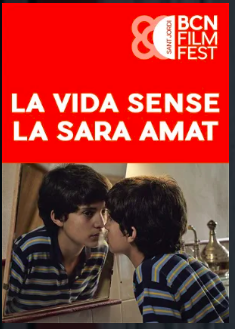 